Lake Boon CommissionMeeting MinutesAug 19, 2020A meeting of the Lake Boon Commission was held on Aug 19, 2020 at 7:00 pm.  The meeting took place by telecommunications using Zoom, because of coronavirus-related state limits on public meetings per the Mar 21, 2020 order of Governor Baker. Members Attending: Kris Krablin (Chairperson), Dan Barstow (Clerk), Conray Wharff (Commissioner)Meeting Called to Order:   7:00 pmAgenda:Public CommentKirk Westphal and Dave Gray commented that they were collecting measurements of lake level, oxygen and phosphorus, and incorporating data into a hydrologic model, with a special focus on inflow and outflow rates, and flux of oxygen and phosphorus.Stow Selectman Liaison to LBC – Introductions/DiscussionsKris introduced Megan Birch-McMichael as the new liaison from the Board of Selectmen to the Lake Boon Commission.  Kris and Megan noted that this will enhance communications and sharing of information between the Selectmen and LBC.Meeting MinutesJune 30, 2020 meeting.  Kris provided edits.  Kris moved, Conray seconded and the minutes were unanimously approved.Aug 4, 2020 meeting.  Kris provided edits.  Kris moved, Conray seconded and the minutes were unanimously approved.Bills to PayKris requested reimbursement for a bill she paid for $14.99 for a Zoom meeting license. Dan moved, Conray seconded and the reimbursement was approved unanimously.Amended Hudson FY21 LBC BudgetMembers discussed payment for the police patrol. The total amount is $5,000.  Stow’s portion (2/3 or $3,333) is in Stow’s police budget.  However, Hudson needs to work out allocation of their portion (1/3 or $1,667). Hudson needs a warrant article for town meeting, to approve this amount and the warrant wording as proposed by the Hudson Town Administrator (Tom Moses).  Conray moved, Dan seconded and approval to submit the warrant as proposed passed unanimously.Approved Warrant Wording:  To see if the Town will vote to increase the Fiscal Year 2021 Lake Boon Commission budget, as voted at the Hudson Annual Town Meeting on June 22, 2020, by one thousand six hundred and sixty-seven dollars ($1,667) to pay for lake patrol by the Stow Police Department, or take any action thereto.Weed Treatment and DrawdownDan gave an update on the permit request for Weed Treatment (extension) and Drawdown (new permit).  For the Drawdown, LBC will need to notify abutters of the 2 Conservation Commission Public Hearings (Stow: 9/29/20; Hudson 10/1/20), roughly 100 in Hudson and 250 in Stow.  This will be discussed further at the Aug 27, 2020 LBC meeting.This will be a new permit, not a renewal, and the current ones expire Nov 3 & 8, 2020Old Business / Follow-upsBoat trailer registration – Kris commented that Stow is working on this.  Stow town budget will cover the $200 cost of insurance.Aerator – Conray commented that someone in Monahan’s Cove installed an aerator. Conray will investigate further.New BusinessDrawdown – update on permit applicationDate of Next MeetingProposed Aug 25, 2020Meeting Adjourned:Dan moved, Conray seconded and LBC unanimously approved adjourning.Meeting adjourned 8:12 pm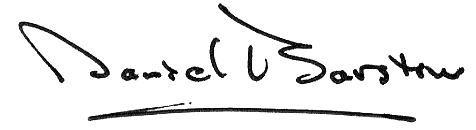 